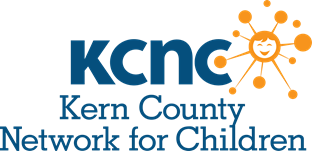 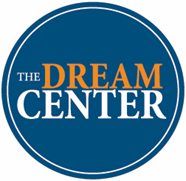 December 20231BHRS L Street Team: 1-3 pmYouth Action Board @ 1 pm canceled45678BHRS L Street Team: 1-3 pmChristmas Tree Decorating @ 1pm - hot cocoa & cookiesBHRS L Street Team: 1-3 pmCooking w/ Cynthia @ 11 amBHRS L Street Team: 1-3 pmLunch on Us @ 12 pmDOR 9 am - 4 pmBHRS L Street Team: 1-3 pmOne on One w/BC Counselor 10-4Cooking w/ Ian @ 11BHRS L Street Team: 1-3 pmBudgeting Class & food @111112131415BHRS L Street Team: 1-3 pmBHRS L Street Team: 1-3 pmILP- Parenting 4:30-6 pmBHRS L Street Team: 1-3 pmMobile Health Clinic 9 am -3 pmLunch on Us @ 12 pmKern Regional @ 1 pmDOR 9 am - 4 pmBHRS L Street Team: 1-3 pmOne on One w/BC Counselor 10-4Renter’s Rights in person & zoom @ 1 pm (see the flyer)BHRS L Street Team: 1-3 pmLeadership - Lunch & gift cards offered @ 1 pm1819202122BHRS L Street Team: 1-3 pmBHRS L Street Team: 1-3 pmILP- Health/Sex Education & CSEC Awareness 4:30-6 pmBHRS L Street Team: 1-3 pmLunch on Us @ 12 pmDOR 9 am - 4 pmCooking Christmas side dishes @ 11 amX-Mas Cookie decorating w/Jayme @ 1 pmBHRS L Street Team: 1-3 pmNo Bakersfield CollegeChristmas Celebration food and raffle prizes @ 11:30 amBHRS L Street Team: 1-3 pmLeadership - Lunch & gift cards offered @ 1 pm2526272829Dream Center Closed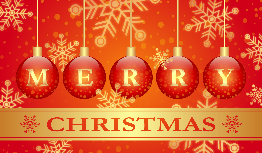 Dream Center Closed BHRS L Street Team: 1-3 pmLunch on Us @ 12 pmDOR 9 am - 4 pmBirthday Cake Celebration @ 11 amBHRS L Street Team: 1-3 pmNo Bakersfield CollegeBHRS L Street Team: 1-3 pm